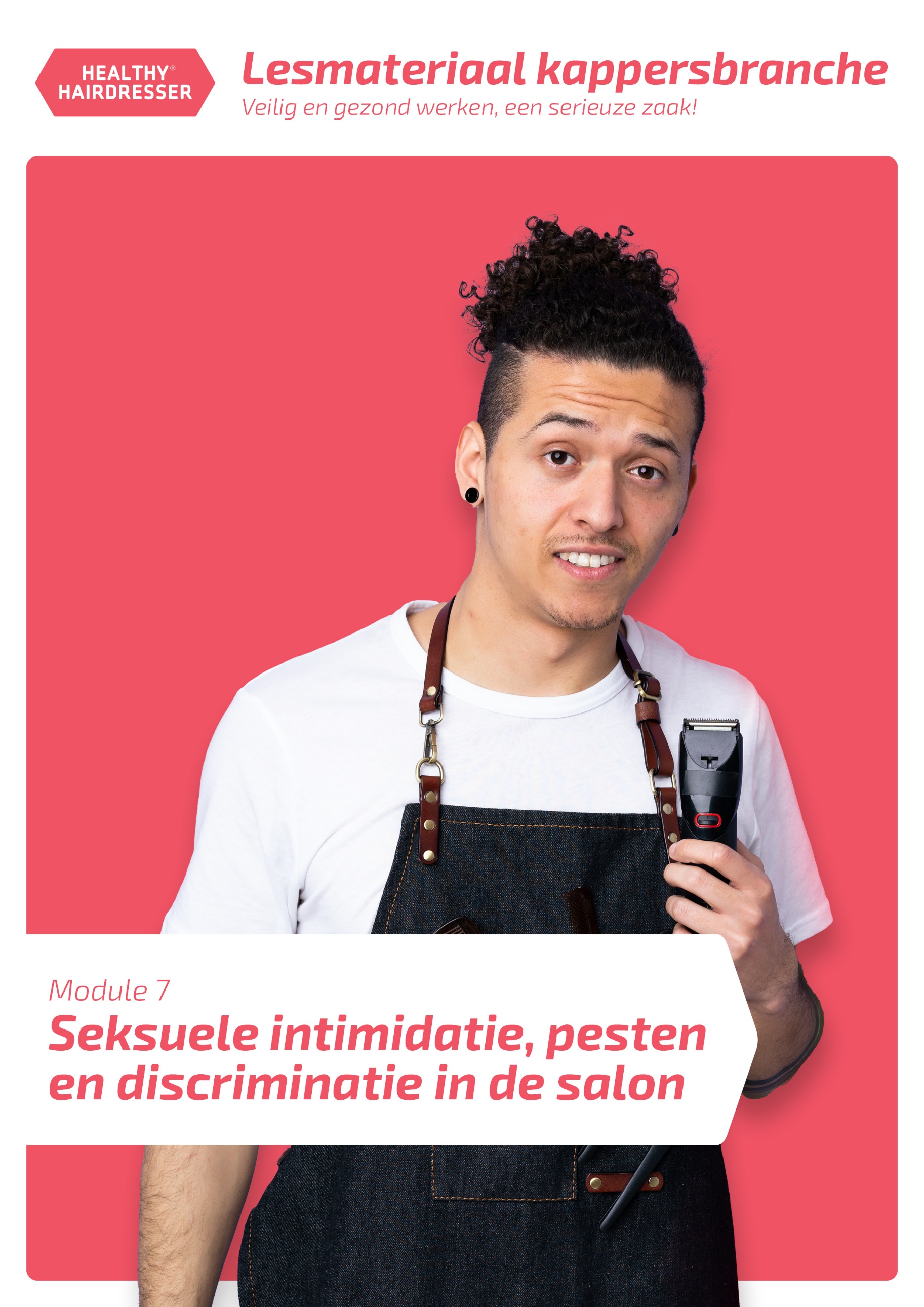 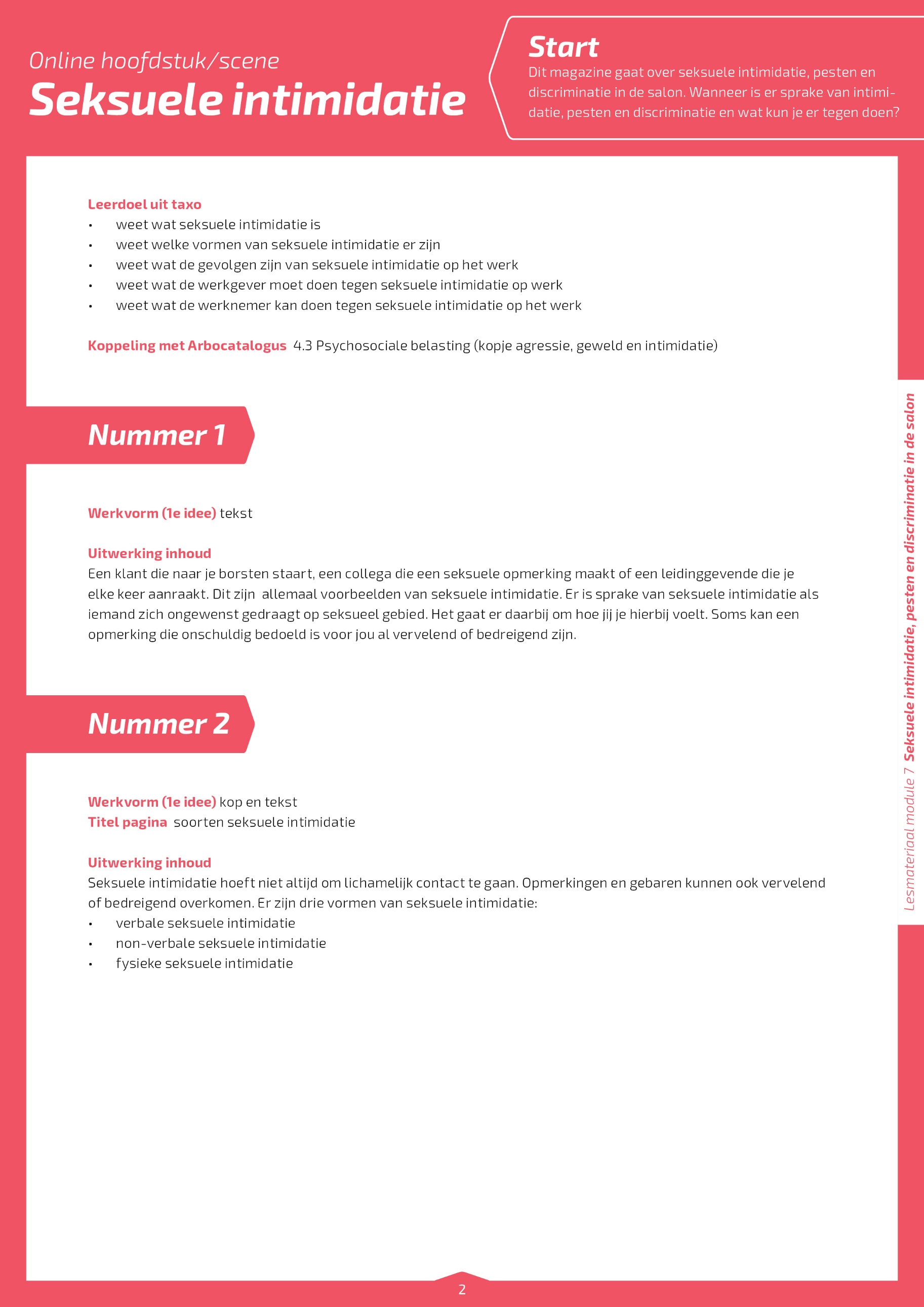 Leerdoel uit taxoweet wat seksuele intimidatie isweet welke vormen van seksuele intimidatie er zijnweet wat de gevolgen zijn van seksuele intimidatie op het werkweet wat de werkgever moet doen tegen seksuele intimidatie op werkweet wat de werknemer kan doen tegen seksuele intimidatie op het werkKoppeling met Arbocatalogus 4.3 Psychosociale belasting (kopje agressie, geweld en intimidatie)Nummer 1Werkvorm (1e idee) tekstUitwerking inhoudEen klant die naar je borsten staart, een collega die een seksuele opmerking maakt of een leidinggevende die je elke keer aanraakt. Dit zijn allemaal voorbeelden van seksuele intimidatie. Er is sprake van seksuele intimidatie als iemand zich ongewenst gedraagt op seksueel gebied. Het gaat er daarbij om hoe jij je hierbij voelt. Soms kan een opmerking die onschuldig bedoeld is voor jou al vervelend of bedreigend zijn.Nummer 2Werkvorm (1e idee) kop en tekstTitel pagina soorten seksuele intimidatieUitwerking inhoudSeksuele intimidatie hoeft niet altijd om lichamelijk contact te gaan. Opmerkingen en gebaren kunnen ook vervelend of bedreigend overkomen. Er zijn drie vormen van seksuele intimidatie:verbale seksuele intimidatienon-verbale seksuele intimidatiefysieke seksuele intimidatieNummer 3Werkvorm (1e idee) kop en tekstTitel pagina verbale seksuele intimidatieUitwerking inhoudVerbale seksuele intimidatie betekent dat iemand seksueel getinte opmerkingen maakt. Onder verbale seksuele intimidatie vallen bijvoorbeeld ook seksueel getinte sms’jes of briefjes.Nummer 4Werkvorm (1e idee) berichtTitel pagina rare berichtjes leidinggevendeUitwerking inhoudHey! Ik krijg elke dag rare berichtjes van mijn leidinggevende.Huh? Wat voor berichtjes stuurt hij dan?Hij vraagt elke keer of ik zin heb om bij hem thuis langs te komen. Hij vraagt ook wat voor ondergoed ik aan heb. Wow, dat is niet normaal. Dat moet je echt melden!Ja, inderdaad. Ik ga het bespreken met de vertrouwenspersoon.Nummer 5Werkvorm (1e idee) kop en tekstTitel pagina non-verbale seksuele intimidatieUitwerking inhoudBij non-verbale seksuele intimidatie gebruikt iemand geen woorden, maar bijvoorbeeld seksueel getinte gebaren. Onder non-verbale seksuele intimidatie valt ook het tonen van seksueel getinte afbeeldingen, bijvoorbeeld via je mobiel of e-mail.Nummer 6Werkvorm (1e idee) stellingTitel pagina naar borsten starenUitwerking inhoudAls een collega te lang naar je borsten staart, is dit non-verbale seksuele intimidatie.JuistFeedback: Als een collega te lang naar je borsten staart, is dit non-verbale seksuele intimidatie.Nummer 7Werkvorm (1e idee) kop en tekstTitel pagina fysieke seksuele intimidatieUitwerking inhoudBij fysieke seksuele intimidatie gaat het om ongewenst lichamelijk contact tussen jou en een ander. Een collega legt bijvoorbeeld steeds een arm om je middel of probeert je te zoenen. Aanranding en verkrachting vallen ook onder fysieke seksuele intimidatie.Nummer 8Werkvorm (1e idee) vinkTitel pagina fysieke seksuele intimidatieUitwerking inhoudWelke situaties horen bij fysieke seksuele intimidatie?Een collega geeft je een briefje met een seksueel getinte opmerking.Een collega stelt een intieme vraag over je privéleven.Een klant knijpt in je heupen.Je werkgever verspert bewust je doorgang.Feedback: Een klant die in je heupen knijpt of een leidinggevende die bewust de doorgang verspert zijn voorbeelden van fysieke seksuele intimidatie.Nummer 9Werkvorm (1e idee) kop en tekstTitel pagina gevolgen van seksuele intimidatieUitwerking inhoudSeksuele intimidatie kan negatieve gevolgen hebben voor je gezondheid. Je kunt je bijvoorbeeld moeilijker concentreren, je hebt last van stress of kunt ’s nachts slecht in slaap komen. Je kunt ook last krijgen van lichamelijke klachten, zoals hoofdpijn of buikpijn.Nummer 10Werkvorm (1e idee) kop en tekstTitel pagina maatregelen van de werkgeverUitwerking inhoudHet is de taak van je werkgever om maatregelen te nemen tegen seksuele intimidatie. Je werkgever kan iemand aanspreken op zijn gedrag. Hij kan er dan bijvoorbeeld voor zorgen dat iemand geschorst wordt. Als je het liever niet bespreekt met je werkgever, kun je ook altijd praten met een vertrouwenspersoon.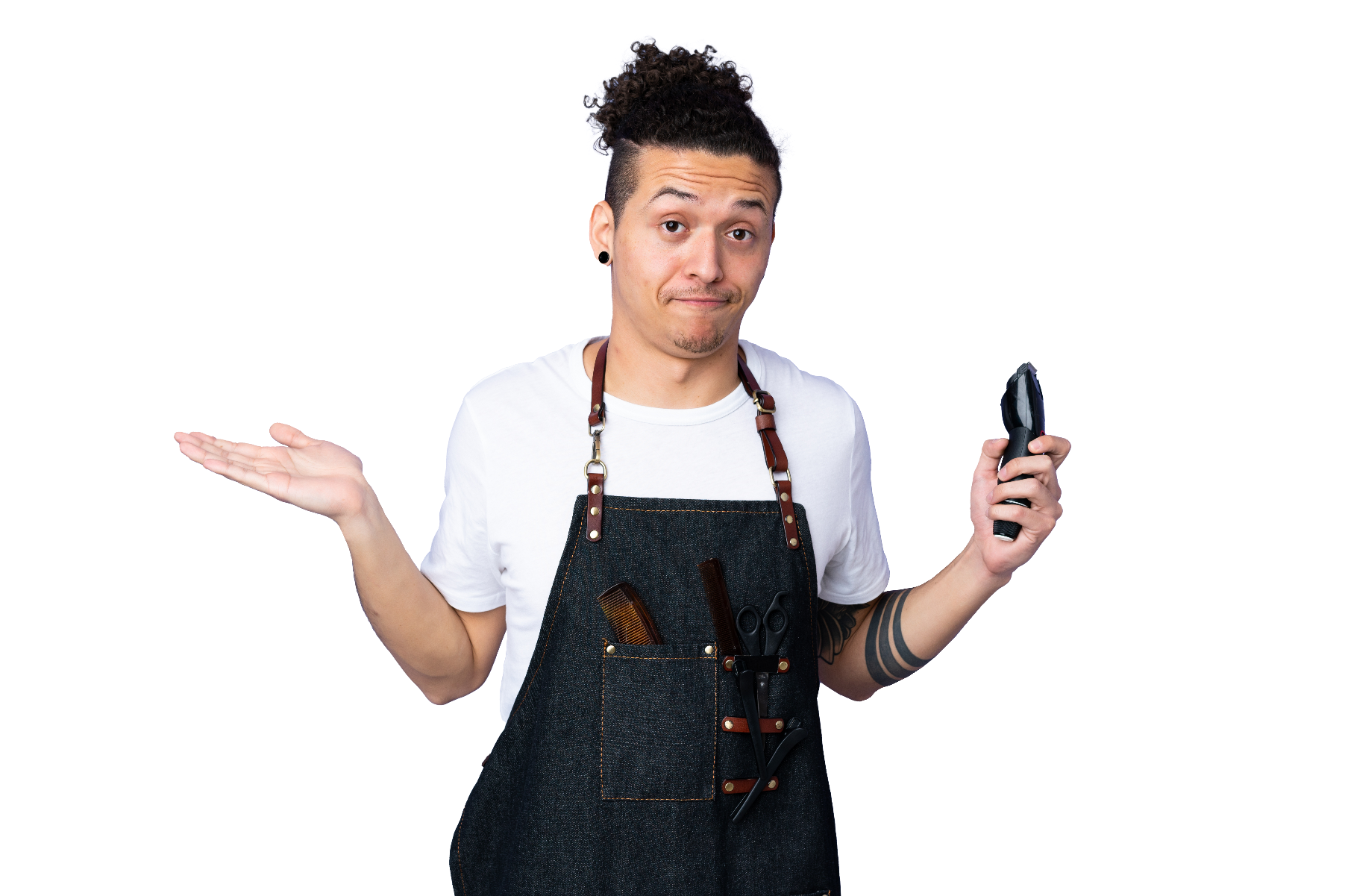 Nummer 11Werkvorm (1e idee) kop en tekstTitel pagina maatregelen als werknemerUitwerking inhoudJe kunt zelf ook een aantal dingen doen om seksuele intimidatie tegen te gaan. Geef direct aan dat je niet gediend bent van het gedrag van degene die je lastigvalt. Als het niet stopt, kun je gaan praten met je collega’s. Misschien hebben anderen er ook last van en kun je samen een klacht indienen bij je werkgever.Nummer 12Werkvorm (1e idee) interviewTitel pagina seksuele intimidatieUitwerking inhoudMarloes is kapster. Ze heeft wel eens te maken gehad met seksuele intimidatie in de salon.Jij hebt wel eens te maken gehad met seksuele intimidatie in de salon. Wat gebeurde er?Ja, ik had een keer een vervelende klant. Hij staarde steeds naar mijn borsten en maakte seksueel getinte opmerkingen. Hij vroeg bijvoorbeeld welke cup-maat ik had.Wat heb je toen gedaan?Ik heb gelijk gezegd dat ik het vervelend vond dat hij seksuele opmerkingen maakte. Ik heb hem gevraagd dat niet meer te doen.En hielp dat?Niet echt, hij zei dat het alleen maar een grapje was. Daarna maakt hij nog een paar opmerkingen. Hij vroeg bijvoorbeeld of ik wel een bh aanhad.Dat is stom! Wat heb je daarna gedaan?Ik heb mijn leidinggevende erbij geroepen. Zij heeft de man nog een keer aangesproken op zijn gedrag. Ze heeft toen ook gezegd dat hij anders niet meer welkom is in de salon. Gelukkig is hij daar wel van geschrokken! Hij durfde daarna geen opmerkingen meer te maken.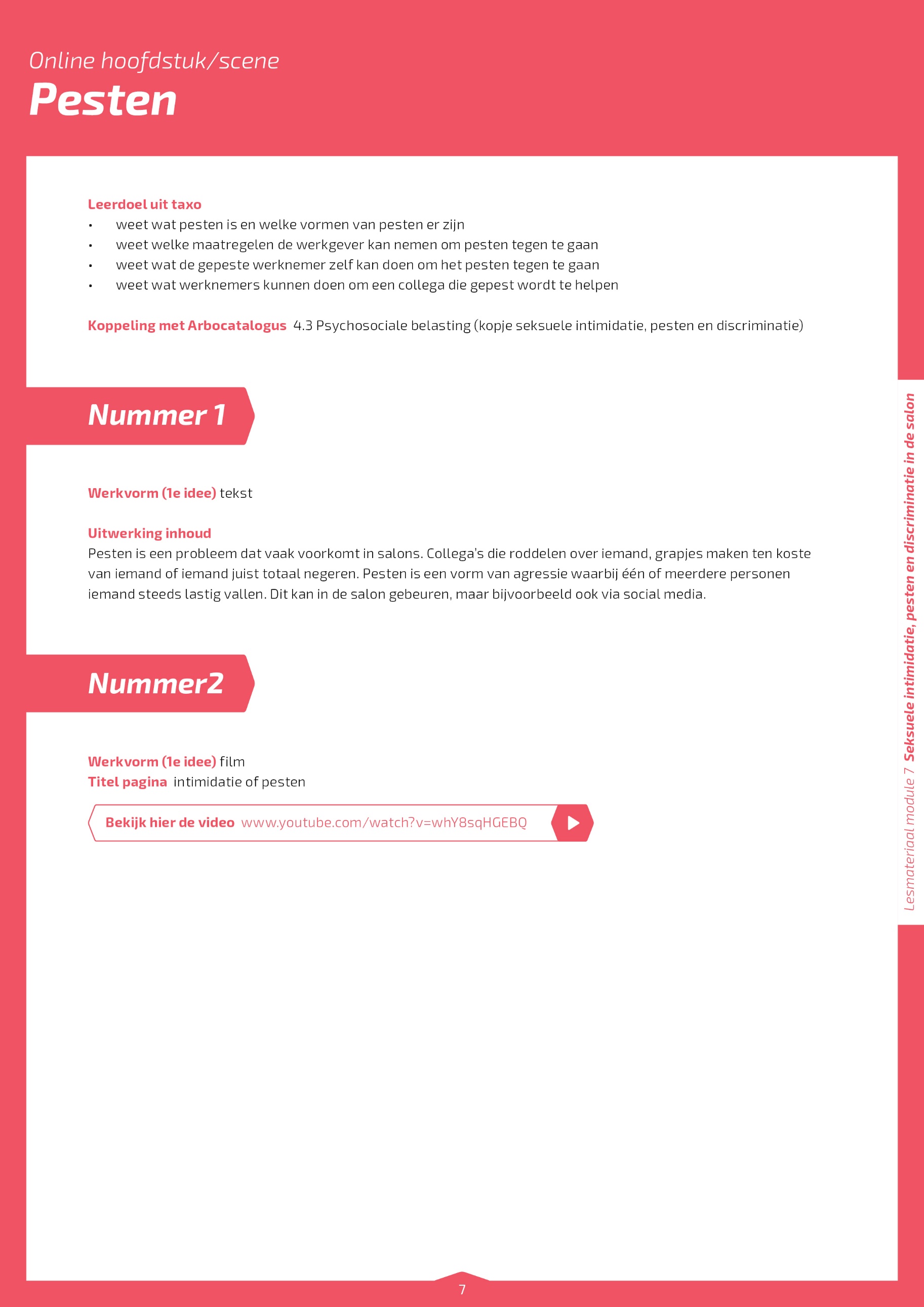 Leerdoel uit taxoweet wat pesten is en welke vormen van pesten er zijnweet welke maatregelen de werkgever kan nemen om pesten tegen te gaanweet wat de gepeste werknemer zelf kan doen om het pesten tegen te gaanweet wat werknemers kunnen doen om een collega die gepest wordt te helpenKoppeling met Arbocatalogus 4.3 Psychosociale belasting (kopje seksuele intimidatie, pesten en discriminatie) Nummer 1Werkvorm (1e idee) tekstUitwerking inhoudPesten is een probleem dat vaak voorkomt in salons. Collega’s die roddelen over iemand, grapjes maken ten koste van iemand of iemand juist totaal negeren. Pesten is een vorm van agressie waarbij één of meerdere personen iemand steeds lastig vallen. Dit kan in de salon gebeuren, maar bijvoorbeeld ook via social media. Nummer 2Werkvorm (1e idee) filmTitel pagina intimidatie of pestenBekijk hier de video https://www.youtube.com/watch?v=whY8sqHGEBQNummer 3Werkvorm (1e idee) berichtTitel pagina pesten in de salonUitwerking inhoudHey! Hoe gaat het ermee?Niet zo goed! Ik werk sinds kort bij een salon in de stad. De collega’s zijn helemaal niet aardig.Hoezo niet?Ze verstoppen iedere keer mijn schaar en ze doen net alsof ze me niet horen als ik vraag waar hij is gebleven. Wat stom! Je moet dat echt aangeven bij je werkgever.Nummer 4Werkvorm (1e idee) kop en tekstTitel pagina maatregelen tegen pestenUitwerking inhoudBen jij het slachtoffer van pesten? Probeer eerst duidelijk te maken aan de pesters dat je hun gedrag niet leuk vindt. Soms beseffen anderen niet dat een onschuldige opmerking voor jou hard aankomt. Werkt dit niet? Ga dan praten met je werkgever. Je werkgever kan de pesters aanspreken op hun gedrag en aangeven dat het niet wordt geaccepteerd. Als dit niet werkt, kun je ook altijd nog contact zoeken met de huisarts of Arbo-arts.Nummer 5Werkvorm (1e idee) interviewTitel pagina pesten in de salonUitwerking inhoudAnne is kapster. Ze is langere tijd gepest op haar werk.Door wie werd je gepest?Ik ben gepest door drie collega’s in de salon waar ik werkte.Hoe werd je dan gepest?Mijn collega’s maakten vervelende opmerkingen. Ze zeiden bijvoorbeeld ‘Dat kapsel ziet er echt niet uit!’ of ‘Wanneer leer je nou echt om goed te knippen?’. Ze maakten dat soort opmerkingen ook waar klanten bij waren. Als er een klant geholpen wilde worden, adviseerden ze de klant om geen afspraak bij mij te maken.Wat heb je gedaan tegen het pesten?Ik heb eerst tegen de collega’s gezegd dat de opmerkingen me pijn deden. Ze moesten toen alleen maar lachen. Daarna ben ik naar mijn leidinggevende toegestapt.Heeft dat geholpen?Nee, helaas niet. De pesters maakten nog steeds opmerkingen en zorgden ervoor dat de leidinggevende het niet zag.Wat heb je toen gedaan?Ik ben uiteindelijk gaan praten met de Arbo-arts. Hij heeft me geadviseerd om een nieuwe baan te zoeken. Ik werk nu bij een andere salon en het gaat veel beter. Ik heb nu erg leuke collega’s en ik word niet meer gepest.Nummer 6Werkvorm (1e idee) tekstUitwerking inhoudZie je dat een collega gepest wordt? Spreek de pester aan op zijn gedrag. Soms is het eng om de pester direct aan te spreken. Je kunt de gepeste collega dan ook helpen door haar complimenten te geven en niet mee te lachen met grappen die over haar worden gemaakt. Zoek steun bij andere collega’s. Samen sta je sterker!Nummer 7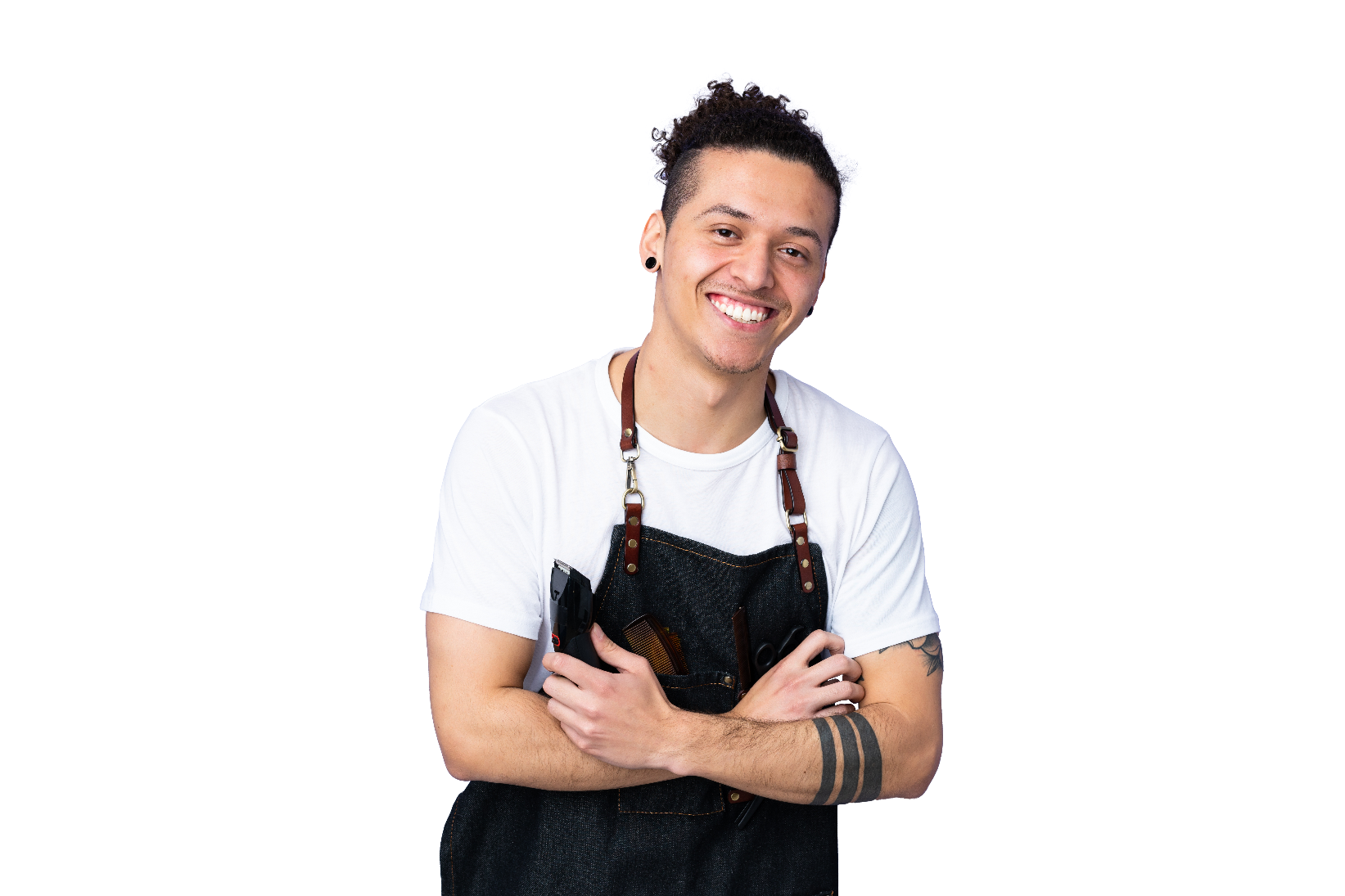 Werkvorm (1e idee) pollTitel pagina pesten in jouw salonUitwerking inhoudJe ziet dat een collega wordt gepest. Een collega
maakt haar belachelijk en maakt grapjes over haar.
Wat zou jij doen?Ik lach mee met de grap.Ik lach niet mee en geef de gepeste collega
daarna een compliment.Ik spreek de pester aan op zijn gedrag.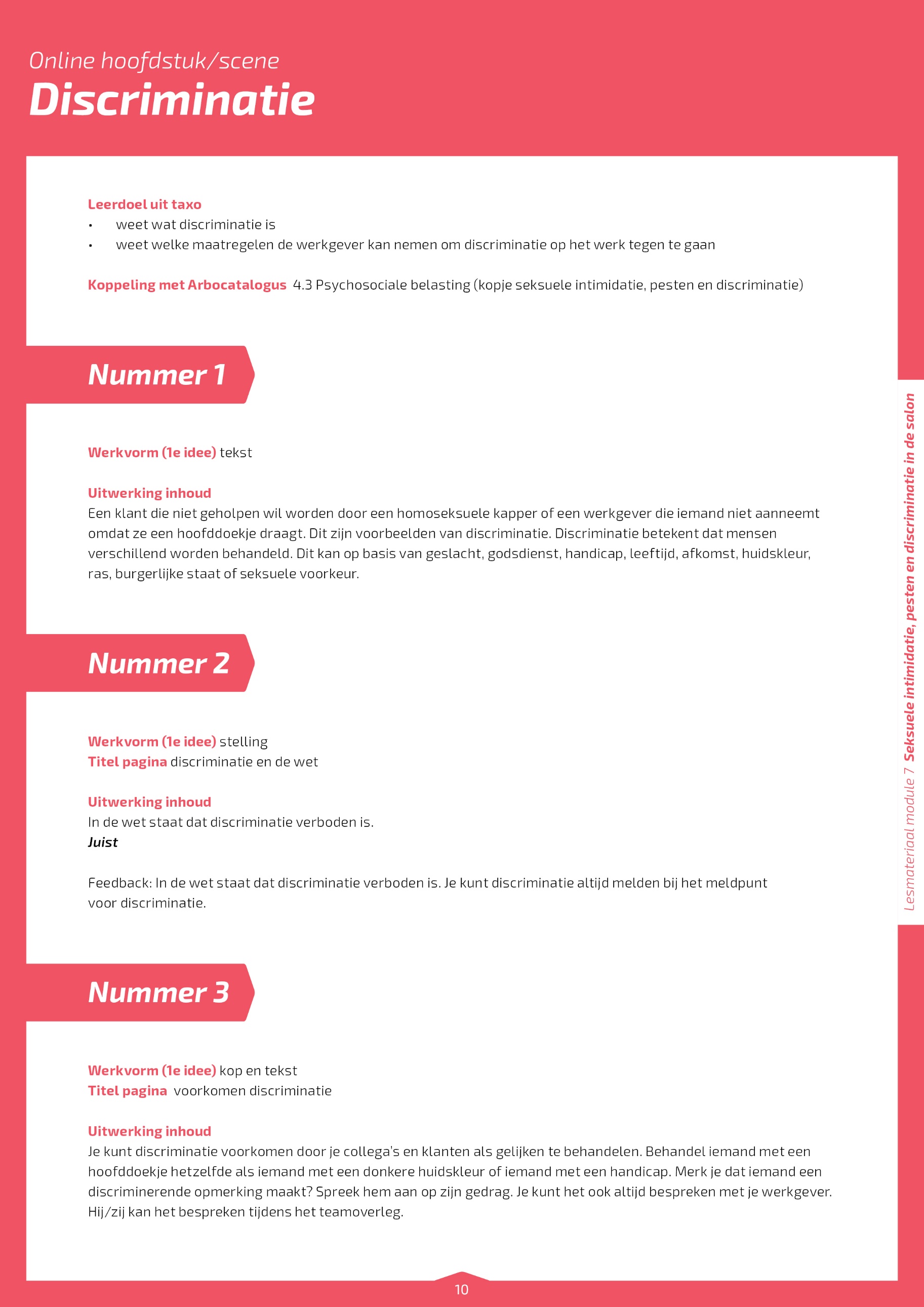 Leerdoel uit taxoweet wat discriminatie isweet welke maatregelen de werkgever kan nemen om discriminatie op het werk tegen te gaanKoppeling met Arbocatalogus 4.3 Psychosociale belasting (kopje seksuele intimidatie, pesten en discriminatie) Nummer 1Werkvorm (1e idee) tekstUitwerking inhoudEen klant die niet geholpen wil worden door een homoseksuele kapper of een werkgever die iemand niet aanneemt omdat ze een hoofddoekje draagt. Dit zijn voorbeelden van discriminatie. Discriminatie betekent dat mensen verschillend worden behandeld. Dit kan op basis van geslacht, godsdienst, handicap, leeftijd, afkomst, huidskleur, ras, burgerlijke staat of seksuele voorkeur.Nummer 2Werkvorm (1e idee) stellingTitel pagina discriminatie en de wetUitwerking inhoudIn de wet staat dat discriminatie verboden is.JuistFeedback: In de wet staat dat discriminatie verboden is. Je kunt discriminatie altijd melden bij het meldpunt voor discriminatie. Nummer 3Werkvorm (1e idee) kop en tekstTitel pagina voorkomen discriminatieUitwerking inhoudJe kunt discriminatie voorkomen door je collega’s en klanten als gelijken te behandelen. Behandel iemand met een hoofddoekje hetzelfde als iemand met een donkere huidskleur of iemand met een handicap. Merk je dat iemand een discriminerende opmerking maakt? Spreek hem aan op zijn gedrag. Je kunt het ook altijd bespreken met je werkgever. Hij/zij kan het bespreken tijdens het teamoverleg. Nummer 4Werkvorm (1e idee) filmTitel pagina discriminatieBekijk hier de video https://www.youtube.com/watch?v=J6mNIHANVLANummer 5Werkvorm (1e idee) berichtTitel pagina vervelende klantUitwerking inhoudHey! Ik had vandaag echt een vervelende klant!Hoezo?Hij maakte de hele tijd lullige opmerkingen over mijn hoofddoekje. Hij zei bijvoorbeeld dat ik zonder hoofddoekje veel mooier zou zijn.Wat erg! Wat heb je gedaan?Ik heb het maar gewoon genegeerd.Ik zou de volgende keer wel praten met je werkgever erover!Nummer 6Werkvorm (1e idee) kop en tekstTitel pagina maatregelen van de werkgeverUitwerking inhoudHet is de taak van je werkgever om maatregelen te nemen tegen discriminatie. Je werkgever is bijvoorbeeld verplicht om bij sollicitaties iedereen gelijk te behandelen. Je werkgever mag mensen niet afwijzen op basis van huidskleur of geloof.SamenvattingDit magazine in het kortEr is sprake van seksuele intimidatie als iemand zich ongewenst gedraagt op seksueel gebied.Pesten is een vorm van agressie waarbij één of meerdere personen iemand steeds weer lastig vallen.Discriminatie betekent dat mensen verschillend worden behandeld.Seksuele intimidatie, pesten en discriminatie kunnen ernstige gevolgen hebben. Je kunt last krijgen van psychische en andere gezondheidsklachten.Het is de taak van je werkgever om maatregelen te nemen tegen seksuele intimidatie, pesten of discriminatie. Je kunt ook altijd terecht bij een vertrouwenspersoon.Je kunt seksuele intimidatie, pesten en discriminatie zelf tegengaan door iemand aan te spreken op zijn gedrag.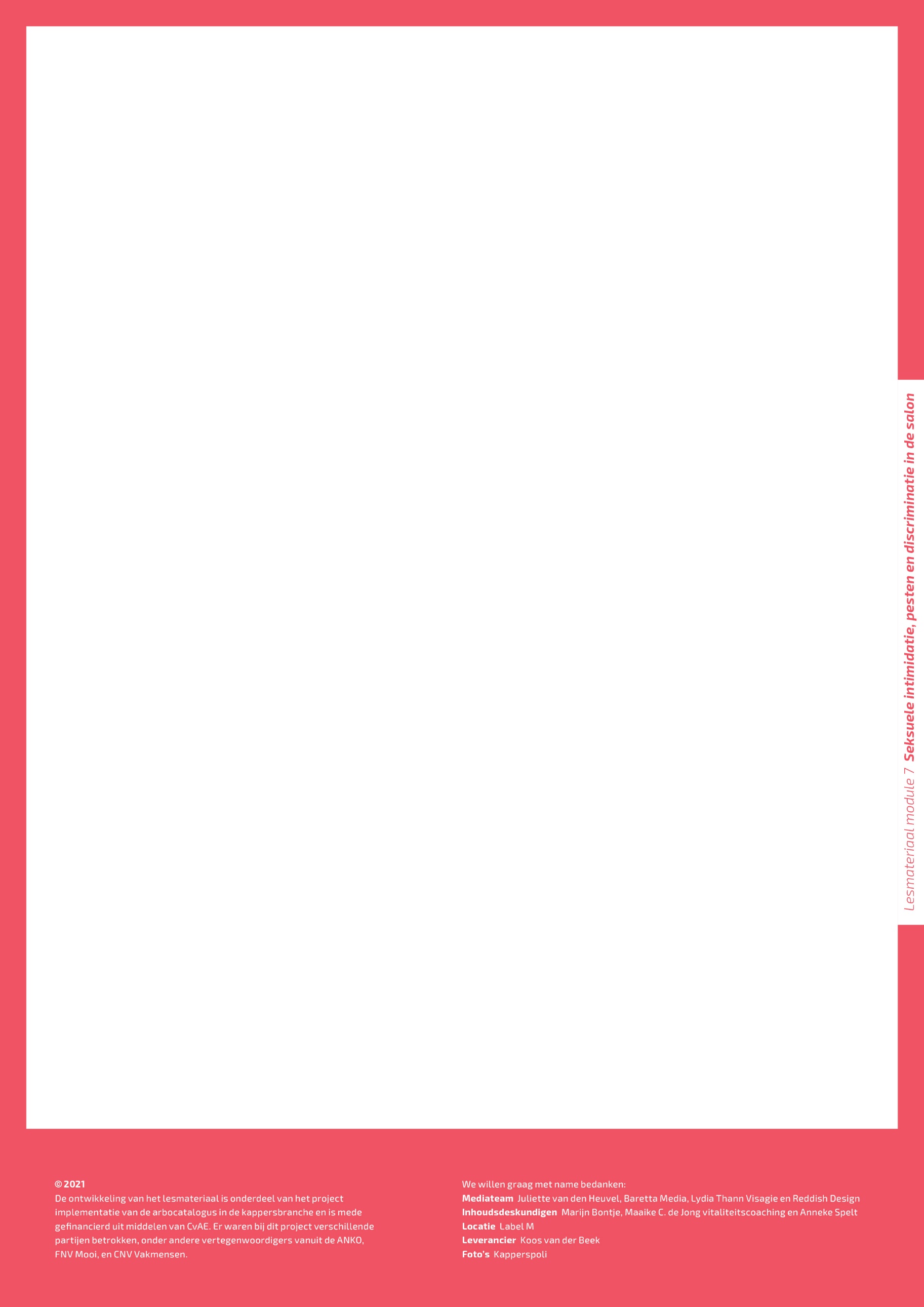 